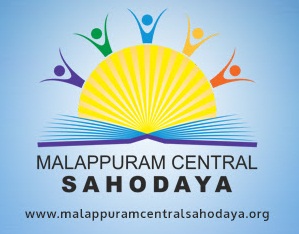 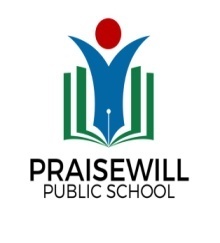                           Food CouponBreakfast : Rs 50 ( Vellayappam / Dosha, Green Piece, Tea)Lunch : (Chicken Biriyani = 100,  Vegetable Biriyani =80)Tea and Snacks : 20 Team manager		    	   School Seal                               PrincipalName of MenuItemsNo of ItemsBreakfastBreakfastLunchLunchTea and SnacksTea and Snacks